§2055.  Return filed; appealThe return of the commissioners, made at their next regular statute session after the hearing provided for in section 2054, shall be placed on file and remain in the custody of their clerk for inspection without record. The case shall be continued to their next regular term of record, and at any time on or before the 3rd day thereof, if no appeal from the location be taken, all persons aggrieved by their estimate of damages shall file their notice of appeal. If no such notice is then presented or pending, the proceedings shall be closed, recorded and become effectual; all claims for damages not allowed by them be forever barred; and all damages awarded under sections 2051 to 2061, 2101, 2151 and 2152 paid out of the county treasury except as provided in section 2101. If an appeal from the location be taken in accordance with section 2063, then notice of appeal on damages may be filed with the clerk of the county commissioners within 60 days after the final decision of the appellate court in favor of such way as has been certified to him, to the Superior Court in the county where the land is situated, which court shall determine the same in the same manner as is provided in section 2058, when no appeal on location is taken.The State of Maine claims a copyright in its codified statutes. If you intend to republish this material, we require that you include the following disclaimer in your publication:All copyrights and other rights to statutory text are reserved by the State of Maine. The text included in this publication reflects changes made through the First Regular and First Special Session of the 131st Maine Legislature and is current through November 1. 2023
                    . The text is subject to change without notice. It is a version that has not been officially certified by the Secretary of State. Refer to the Maine Revised Statutes Annotated and supplements for certified text.
                The Office of the Revisor of Statutes also requests that you send us one copy of any statutory publication you may produce. Our goal is not to restrict publishing activity, but to keep track of who is publishing what, to identify any needless duplication and to preserve the State's copyright rights.PLEASE NOTE: The Revisor's Office cannot perform research for or provide legal advice or interpretation of Maine law to the public. If you need legal assistance, please contact a qualified attorney.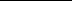 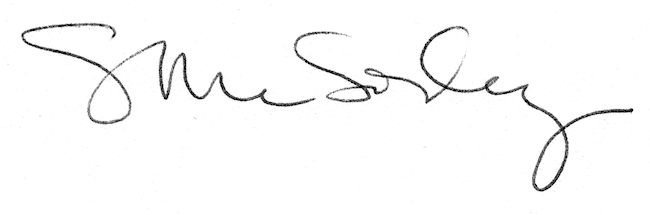 